T.C.EĞİRDİR KAYMAKAMLIĞIMUSTAFA ÇETİNKAYA İLKOKULU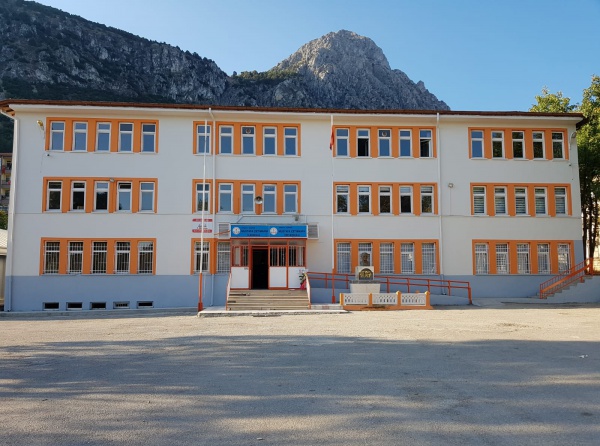                                                         2019-2023 STRATEJİK PLANI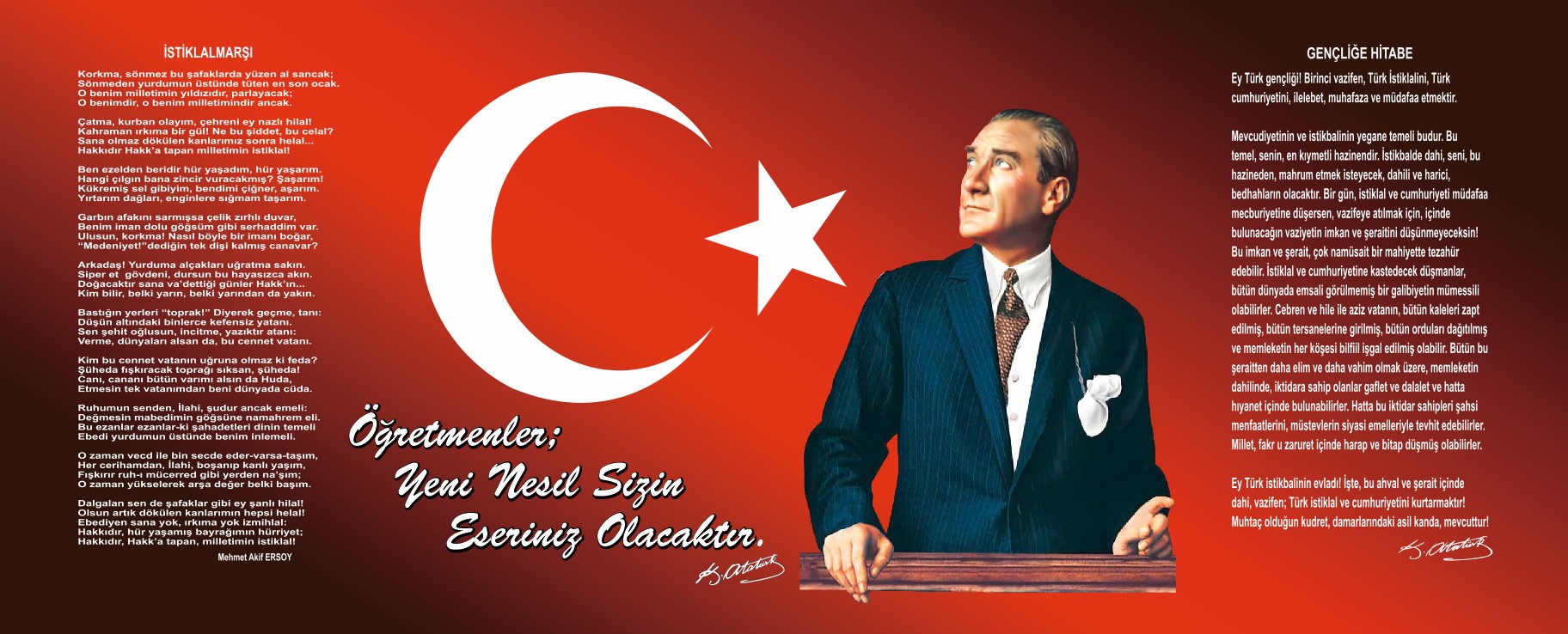 SUNUŞ             21. yüzyıl yönetim modelleri içerisinde kurumların performansları doğrultusunda amaç ve hedeflerini yönetebilmeleri önem kazanmaya başlamıştır. Kurumsal kapasiteye bağlı olarak çalışacak olan idari birimlerin  yıl sonunda kendi iş alanında ki performansını ölçmenin en gerçekçi yöntemlerinden biride Kurumsal  Stratejik Planlama çalışmalarıdır. müdürlüğümüz olarak  amaç ve hedeflerinin gerçekleşmesi için yapmış olduğu çalışmaları yerinden takip etmekte ve çalışmalar sırasında işbirliğinin daha da artırılmasını önemsemekteyiz. Mustafa Çetinkaya İlkokulu  Müdürlüğümüzün 2019-2023 Stratejik Planında yer alan amaç ve hedeflerine ulaştığını izleme ve değerlendirme çalışmaları sürecinde mütalaa edilmiş olup bu durum memnuniyet vermektedir.2019-2023 Stratejik plan çalışmaları ilgili Kanun ile belirlenmiş olup Müdürlüğümüzün ikinci dönem stratejik plan çalışmalarını 2023 yıllarda varılmak istenen hedefler doğrultusunda çizileceğini düşünmekteyim. Isparta eğitimde rekabet edebilen, nitelikli insan kaynağı oluşturabilen, elde ettiği akademik ve sosyal başarılar ile ilimiz adına bizleri sevindirecek bir aşamaya geleceğini ümit etmekteyim. Çalışma sırasında başta Plan hazırlama ekibi ve  çalışanlarımıza teşekkür ederim.Mehmet SERTBIÇAK                                                                                                                                                                                          Okul MüdürüİçindekilerSUNUŞ	3İçindekiler	4BÖLÜM I: GİRİŞ ve PLAN HAZIRLIK SÜRECİ	5BÖLÜM II: DURUM ANALİZİ	6Okulun Mevcut Durumu: Temel İstatistikler	7PAYDAŞ ANALİZİ	12Gelişim ve Sorun Alanları	26BÖLÜM III: MİSYON, VİZYON VE TEMEL DEĞERLER	28BÖLÜM IV: AMAÇ, HEDEF VE EYLEMLER	30TEMA I: EĞİTİM VE ÖĞRETİME ERİŞİM	30TEMA II: EĞİTİM VE ÖĞRETİMDE KALİTENİN ARTIRILMASI	33TEMA III: KURUMSAL KAPASİTE	38V. BÖLÜM: MALİYETLENDİRME	41VI. BÖLÜM: İZLEME VE DEĞERLENDİRME	42EKLER:	43BÖLÜM I: GİRİŞ ve PLAN HAZIRLIK SÜRECİ2019-2023 dönemi stratejik plan hazırlanması süreci Üst Kurul ve Stratejik Plan Ekibinin oluşturulması ile başlamıştır. Ekip tarafından oluşturulan çalışma takvimi kapsamında ilk aşamada durum analizi çalışmaları yapılmış ve durum analizi aşamasında paydaşlarımızın plan sürecine aktif katılımını sağlamak üzere paydaş anketi, toplantı ve görüşmeler yapılmıştır. Durum analizinin ardından geleceğe yönelim bölümüne geçilerek okulumuzun amaç, hedef, gösterge ve eylemleri belirlenmiştir. Çalışmaları yürüten ekip ve kurul bilgileri altta verilmiştir.STRATEJİK PLAN ÜST KURULUBÖLÜM II: DURUM ANALİZİDurum analizi bölümünde okulumuzun mevcut durumu ortaya konularak neredeyiz sorusuna yanıt bulunmaya çalışılmıştır. Bu kapsamda okulumuzun kısa tanıtımı, okul künyesi ve temel istatistikleri, paydaş analizi ve görüşleri ile okulumuzun Güçlü Zayıf Fırsat ve Tehditlerinin (GZFT) ele alındığı analize yer verilmiştir.Okulun Kısa Tanıtımı * Okulumuzun kuruluşundan itibaren günümüze kadar geçen süreçte tarihçesi ve geçirdiği değişimler ekibimizce ayrıntılı olarak yazılmıştır.Okulumuz 1957 yılının Ekim ayında Yazla Mahallesi Haydar mevkiinde tek katlı olarak“YAZLA İLKOKULU” adı altında eğitim-öğretime başlamıştır. Yazla İlkokulu 5 derslikli,1 müdür odası, 1 okuma odası olmak üzere toplam 7 odalı olarak inşaa edilmiştir. Bahçesi ile birlikte  yapıldığı alan 5227 metrekaredir.Okul kullanılamaz hale gelince 1980 yılı yaz aylarında yıkılmış ve mahalle sakinlerinden yardımsever Mustafa ÇETİNKAYA ‘nın katkılarıyla tek katlı olarak tekrar inşaa edilmiştir.1987–1988 eğitim öğretim yılında da tekrar eğitim-öğretime başlamış ve adı “MUSTAFA ÇETİNKAYA İLKÖĞRETİM OKULU” olarak değiştirilmiştir. Okulumuz merkezi sistemle ısıtılmaktadır.      2015-2016 Eğitim öğretim yılından itibaren de okulumuz taşıma merkezi olarak ilkokul ve ortaokul bir arada öğretimine devam edecektir.      Okulumuza Sevinçbey – Bayboğan – Akpınar - Eyüpler yerleşim yerlerinin tamamı  öğrenciler taşınacaktır.(Yaklaşık 95 öğrenci okulumuz taşımalı olarak gelecektir.)Okulun Mevcut Durumu: Temel İstatistiklerOkul KünyesiOkulumuzun temel girdilerine ilişkin bilgiler altta yer alan okul künyesine ilişkin tabloda yer almaktadır.Temel Bilgiler Tablosu- Okul Künyesi Çalışan BilgileriOkulumuzun çalışanlarına ilişkin bilgiler altta yer alan tabloda belirtilmiştir.Çalışan Bilgileri Tablosu*Okulumuz Bina ve Alanları	Okulumuzun binası ile açık ve kapalı alanlarına ilişkin temel bilgiler altta yer almaktadır.Okul Yerleşkesine İlişkin Bilgiler Sınıf ve Öğrenci Bilgileri	Okulumuzda yer alan sınıfların öğrenci sayıları alttaki tabloda verilmiştir.*Sınıf sayısına göre istenildiği kadar satır eklenebilirDonanım ve Teknolojik KaynaklarımızTeknolojik kaynaklar başta olmak üzere okulumuzda bulunan çalışır durumdaki donanım malzemesine ilişkin bilgiye alttaki tabloda yer verilmiştir.Teknolojik Kaynaklar TablosuGelir ve Gider BilgisiOkulumuzun genel bütçe ödenekleri, okul aile birliği gelirleri ve diğer katkılarda dâhil olmak üzere gelir ve giderlerine ilişkin son iki yıl gerçekleşme bilgileri alttaki tabloda verilmiştir.PAYDAŞ ANALİZİKurumumuzun temel paydaşları öğrenci, veli ve öğretmen olmakla birlikte eğitimin dışsal etkisi nedeniyle okul çevresinde etkileşim içinde olunan geniş bir paydaş kitlesi bulunmaktadır. Paydaşlarımızın görüşleri anket, toplantı, dilek ve istek kutuları, elektronik ortamda iletilen önerilerde dâhil olmak üzere çeşitli yöntemlerle sürekli olarak alınmaktadır.Paydaş anketlerine ilişkin ortaya çıkan temel sonuçlara altta yer verilmiştir * : Öğrenci Anketi Sonuçları:Öğretmen Anketi Sonuçları:Veli Anketi Sonuçları:Okulumuzun temel istatistiklerinde verilen okul künyesi, çalışan bilgileri, bina bilgileri, teknolojik kaynak bilgileri ve gelir gider bilgileri ile paydaş anketleri sonucunda ortaya çıkan sorun ve gelişime açık alanlar iç ve dış faktör olarak değerlendirilerek GZFT tablosunda belirtilmiştir. Dolayısıyla olguyu belirten istatistikler ile algıyı ölçen anketlerden çıkan sonuçlar tek bir analizde birleştirilmiştir.Kurumun güçlü ve zayıf yönleri donanım, malzeme, çalışan, iş yapma becerisi, kurumsal iletişim gibi çok çeşitli alanlarda kendisinden kaynaklı olan güçlülükleri ve zayıflıkları ifade etmektedir ve ayrımda temel olarak okul müdürü/müdürlüğü kapsamından bakılarak iç faktör ve dış faktör ayrımı yapılmıştır. İçsel Faktörler Güçlü YönlerZayıf YönlerDışsal Faktörler POLİTİK FAKTÖRLEREKONOMİK FAKTÖRLERSOSYAL FAKTÖRLERTEKNOLOJİK FAKTÖRLERETİK/YASAL KURALLAREKOLOJİK FAKTÖRLERFIRSATLARTEHDİTLERGelişim ve Sorun AlanlarıGelişim ve sorun alanları analizi ile GZFT analizi sonucunda ortaya çıkan sonuçların planın geleceğe yönelim bölümü ile ilişkilendirilmesi ve buradan hareketle hedef, gösterge ve eylemlerin belirlenmesi sağlanmaktadır. Gelişim ve sorun alanları ayrımında eğitim ve öğretim faaliyetlerine ilişkin üç temel tema olan Eğitime Erişim, Eğitimde Kalite ve kurumsal Kapasite kullanılmıştır. Eğitime erişim, öğrencinin eğitim faaliyetine erişmesi ve tamamlamasına ilişkin süreçleri; Eğitimde kalite, öğrencinin akademik başarısı, sosyal ve bilişsel gelişimi ve istihdamı da dâhil olmak üzere eğitim ve öğretim sürecinin hayata hazırlama evresini; Kurumsal kapasite ise kurumsal yapı, kurum kültürü, donanım, bina gibi eğitim ve öğretim sürecine destek mahiyetinde olan kapasiteyi belirtmektedir.A-Eğitim ve Öğretime Erişim Gelişim/Sorun AlanlarıOkul öncesi eğitimde okullaşmaZorunlu eğitimden erken ayrılmaTaşımalı eğitimTemel eğitimden ortaöğretime geçişKız çocukları başta olmak üzere özel politika gerektiren grupların eğitime erişimiÖzel eğitime ihtiyaç duyan bireylerin uygun eğitime erişimiHayat boyu öğrenmeye katılımHayat boyu öğrenmenin tanıtımıB-Eğitim ve Öğretimde Kalite Gelişim/Sorun AlanlarıEğitim öğretim sürecinde sanatsal, sportif ve kültürel faaliyetler Okuma kültürüOkul sağlığı ve hijyenZararlı alışkanlıklarÖğretmenlere yönelik hizmetiçi eğitimlerEğitsel değerlendirme ve tanılamaÖğrencilere yönelik oryantasyon faaliyetleriÜstün yetenekli öğrencilere yönelik eğitim öğretim hizmetleri başta olmak üzere özel eğitim Hayat boyu rehberlik İşyeri beceri eğitimi ve staj uygulamalarıÖnceki öğrenmelerin belgelendirilmesiYabancı dil yeterliliğiUluslararası hareketlilik programlarına katılımC- Kurumsal Kapasite Gelişim/Sorun AlanlarıÇalışma ortamları ile sosyal, kültürel ve sportif ortamların iş motivasyonunu sağlayacak biçimde düzenlenmesiYabancı dil becerileriÖğretmenlere yönelik fiziksel alan yetersizliğiOkul ve kurumların sosyal, kültürel, sanatsal ve sportif faaliyet alanlarının yetersizliğiEğitim, çalışma, konaklama ve sosyal hizmet ortamlarının kalitesinin artırılmasıDonatım eksiklerinin giderilmesiOkullardaki fiziki durumun özel eğitime gereksinim duyan öğrencilere uygunluğuOkul ve kurumların bütçeleme süreçlerindeki yetki ve sorumluluklarının artırılmasıÖdeneklerin öğrenci sayısı, sınıf sayısı, okul-kurumun uzaklığı vb. kriterlere göre doğrudan okul-kurumlara gönderilmesiBÖLÜM III: MİSYON, VİZYON VE TEMEL DEĞERLEROkul Müdürlüğümüzün Misyon, vizyon, temel ilke ve değerlerinin oluşturulması kapsamında öğretmenlerimiz, öğrencilerimiz, velilerimiz, çalışanlarımız ve diğer paydaşlarımızdan alınan görüşler, sonucunda stratejik plan hazırlama ekibi tarafından oluşturulan Misyon, Vizyon, Temel Değerler; Okulumuz üst kurulana sunulmuş ve üst kurul tarafından onaylanmıştır.MİSYONUMUZ Kendi kültürünü özümseyen, buna göre değişimleri ve yenilikleri yorumlayarak katılımcı bir anlayışla hedeflerini koyabilen, evrensel, insan haklarına ve değerlerine saygılı, bilimsel düşünebilen ve milli değerlerini gelecek kuşaklara aktarabilen, sorumluluk sahibi, yurttaş olma bilincine sahip kendini ifade edebilen, yeniliğe ve değişime açık, üretken bireyler yetiştirmek.VİZYONUMUZ Topluma yararlı,Türkiye Cumhuriyetine sahip çıkan,ahlaklı, yaratıcı ve pozitif düşünen, ve yarattığı değerlerle ülkesini tüm dünyada temsil eden nitelikli bireyler yetiştirmektir.TEMEL DEĞERLERİMİZ 1) Önce İnsan,2) Karşılıklı güven ve dürüstlük,3) Sabırlı, hoşgörülü ve kararlılık,4) Adaletli performans değerlendirme,5) Kendisiyle ve çevresiyle barışık olma,6) Yetkinlik, üretkenlik, ve girişimcilik ruhuna sahip olmak,7) Doğa ve çevreyi koruma bilinci,          8) Sorumluluk duygusu ve kendine güven bilincini kazandırma.BÖLÜM IV: AMAÇ, HEDEF VE EYLEMLERTEMA I: EĞİTİM VE ÖĞRETİME ERİŞİMEğitim ve öğretime erişim okullaşma ve okul terki, devam ve devamsızlık, okula uyum ve oryantasyon, özel eğitime ihtiyaç duyan bireylerin eğitime erişimi, yabancı öğrencilerin eğitime erişimi ve hayatboyu öğrenme kapsamında yürütülen faaliyetlerin ele alındığı temadır.Stratejik Amaç 1: Bütün bireylerin eğitim ve öğretime adil şartlar altında erişmesini sağlamak.Stratejik Hedef 1.1.  Plan dönemi sonuna kadar dezavantajlı gruplar başta olmak üzere, eğitim ve öğretimin her tür ve kademesinde katılım ve tamamlama oranlarını artırmak.Performans Göstergeleri 1.1 Okulumuzda örgün ve yaygın eğitimin her kademesinde başta dezavantajlı bireyler olmak üzere, tüm bireylerin eğitim ve öğretime etkin katılımının artırılması planlanmaktadır. Bu nedenle eğitim ve öğretime katılımın artırılması ve tüm bireylere adil şartlarda sunulması hedeflenmektedir.Kız çocuklarının okullaşma oranlarına bakıldığında ilkokul ve ortaokulda %100 ile istenen düzeydedir.Bu hedefin gerçekleşmesi ile örgün öğretimin her kademesinde okullaşma oranlarının ve hayat boyu öğrenmeye katılımın artması, devamsızlığın ve okul terklerinin azalması, özellikle kız öğrenciler ve engelliler olmak üzere özel politika gerektiren grupların eğitime erişim olanaklarının artması, özel öğretim kurumlarının payının artması hedeflenmektedir.EylemlerTEMA II: EĞİTİM VE ÖĞRETİMDE KALİTENİN ARTIRILMASIEğitim ve öğretimde kalitenin artırılması başlığı esas olarak eğitim ve öğretim faaliyetinin hayata hazırlama işlevinde yapılacak çalışmaları kapsamaktadır. Bu tema altında akademik başarı, sınav kaygıları, sınıfta kalma, ders başarıları ve kazanımları, disiplin sorunları, öğrencilerin bilimsel, sanatsal, kültürel ve sportif faaliyetleri ile istihdam ve meslek edindirmeye yönelik rehberlik ve diğer mesleki faaliyetler yer almaktadır. Stratejik Amaç 2: Bütün bireylere ulusal ve uluslararası ölçütlerde bilgi, beceri, tutum ve davranışın kazandırılması ile girişimci, yenilikçi, yaratıcı, dil becerileri yüksek, iletişime ve öğrenmeye açık, öz güven ve sorumluluk sahibi sağlıklı ve mutlu bireylerin yetişmesine imkân sağlamakStratejik Hedef 2.1.  Bütün bireylerin bedensel, ruhsal ve zihinsel gelişimlerine yönelik faaliyetlere katılım oranını ve öğrencilerin akademik başarı düzeylerini artırmak.Performans Göstergeleri 2.1Özel eğitime muhtaç ve üstün yetenekli öğrencilerin yetiştirilmesi için etkili tanılama ve kaliteli bir eğitim ile bireylerin potansiyellerini açığa çıkarılmasına ortam sağlayarak bedensel, ruhsal ve zihinsel gelişimlerini desteklemek hedeflenmiştir.Koruyucu sağlık hizmetleri, ilk yardım bilinci, sağlıklı beslenme ve kitap okuma alışkanlığı kazandırılması ile ilgili çalışmalar hedeflenmektedir.Tüm engel grubundaki çocuklardan durumu uygun olanlar; okulumuzda kaynaştırma eğitimine alınmakta, özel eğitim sınıfları ve destek eğitimi yoluyla eğitim hizmetlerinden yararlandırılmaktadırlar. Ayrıca uzun süreli hasta öğrencilerimize de evde eğitim verilmektedir.Öğrencilerimizin bedensel, ruhsal ve zihinsel gelişimlerine katkı sağlamak amacıyla yerel ve ulusal düzeyde sportif, sanatsal ve kültürel faaliyetler gerçekleştirilmektedir. Ancak mevcut durumda söz konusu faaliyetlerin izlenmesine olanak sağlayacak bir yapı bulunmamaktadır.Öğrencilerin motivasyonunun sağlanmasının yanı sıra aidiyet duygusuna sahip olması eğitim ve öğretimin kalitesi için bir gösterge olarak kabul edilmektedir. Onur ve iftihar belgesi alan öğrenci oranı da bu kapsamda temel göstergelerden biri olarak ele alınmıştır. Benzer şekilde, disiplin cezalarındaki azalış da bu bağlamda ele alınmaktadır.Rehberlik Araştırma Merkezince kişisel, akademik ve mesleki rehberlik etkinlikleri yapılmaktadır. Çocuklara şiddet ve çocuk istismarını önlemeye yönelik yapılan etkinlikler ile madde bağımlılığı ve zararlı alışkanlarla mücadele konusunda faaliyetler gerçekleştirilmektedir.Eğitimin tüm kademelerindeki özel eğitim ve rehberlik hizmetlerinin etkililiği ve verimliliğinin artırılması hedeflenmektedir.Bütün bireylerin bedensel, ruhsal ve zihinsel gelişimlerine yönelik faaliyetlere katılım oranını ve öğrencilerin akademik başarı düzeylerini artırmayı hedeflemekteyiz.EylemlerStratejik Hedef 2.2.  Eğitimde yenilikçi yaklaşımları kullanarak yerel, ulusal ve uluslararası projelerle; bireylerin yeterliliğini ve uluslararası öğrenci/öğretmen hareketliliğini artırmakPerformans GöstergeleriGünümüzde yapılan çalışmaların izlenmesi-değerlendirilmesi ve geliştirilmesi için hemen her alanda araştırma yapılması, yapılan araştırma sonuçlarına uygun projeler üretilmesi ve iyileştirmeler yapılması gerekmektedir. Kurumumuzun, gelişen yeni ihtiyaçlara ve kalite beklentilerine cevap verecek bir yapıya kavuşması gerekmektedir.Eğitimde kalitenin artırılması amacıyla; Stratejik Yönetim ve Planlama, yerel, ulusal ve uluslar arası proje hazırlama ve uygulama konusunda okul/kurum yöneticilerimize eğitimler verilmekte sonuçlar izlenmekte ve değerlendirilmektedir.Yerel, ulusal ve uluslar arası projeler ile kişilere yeni beceriler kazandırılması, onların kişisel gelişimlerinin güçlendirilmesi ve istihdam olanaklarının arttırılması amaçlanıyor.EylemlerTEMA III: KURUMSAL KAPASİTESTRATEJİK AMAÇ 3. Beşeri, fiziki, mali ve teknolojik yapı ile yönetim ve organizasyon yapısını iyileştirerek eğitime erişimi ve eğitimde kaliteyi artıracak etkin ve verimli işleyen bir kurumsal yapıyı tesis etmek.Stratejik Hedef 3.1: Eğitim ve öğretim hizmetlerinin etkin sunumunu sağlamak için; yönetici, öğretmen ve diğer personelin kişisel ve mesleki becerilerini geliştirmek.Performans GöstergeleriKurumumuzun görev alanına giren konularda, faaliyetlerini etkin bir şekilde yürütebilmesi ve nitelikli ürün ve hizmet üretebilmesi için güçlü bir insan kaynağına sahip olması gerekmektedir. Bu bağlamda okulumuzun beşeri altyapısının güçlendirilmesi hedeflenmektedir.2018 yılı verilerine göre okulumuzda Eğitim Öğretim Hizmetleri Sınıfında 15, 06.08.2018 tarihi itibarı ile okulumuzda toplam 3 yönetici görev yapmaktadır.2018 yılı içerisinde mahalli olarak gerçekleştirilen eğitim faaliyetlerine 4 öğretmen, katılmıştır. Görevlerinde üstün başarı gösteren yönetici, öğretmen ve personel mevzuatta belirlenen kriterler doğrultusunda ödüllendirilmektedirEylemlerV. BÖLÜM: MALİYETLENDİRME2019-2023 Stratejik Planı Faaliyet/Proje Maliyetlendirme TablosuVI. BÖLÜM: İZLEME VE DEĞERLENDİRMEOkulumuz Stratejik Planı izleme ve değerlendirme çalışmalarında 5 yıllık Stratejik Planın izlenmesi ve 1 yıllık gelişim planın izlenmesi olarak ikili bir ayrıma gidilecektir. Stratejik planın izlenmesinde 6 aylık dönemlerde izleme yapılacak denetim birimleri, il ve ilçe millî eğitim müdürlüğü ve Bakanlık denetim ve kontrollerine hazır halde tutulacaktır.Yıllık planın uygulanmasında yürütme ekipleri ve eylem sorumlularıyla aylık ilerleme toplantıları yapılacaktır. Toplantıda bir önceki ayda yapılanlar ve bir sonraki ayda yapılacaklar görüşülüp karara bağlanacaktır. EKLER: Öğretmen ve veli anket örnekleri Üst Kurul BilgileriÜst Kurul BilgileriEkip BilgileriEkip BilgileriAdı SoyadıUnvanıAdı SoyadıUnvanıMehmet SERTBIÇAKOkul Müd.Betül KARTALMüd.Yrd.Sevil SÖĞÜTÖğretmenŞükrü DULLUÇÖğretmenSadettin DURSUNÖğretmenHülya CEBECİÖğretmenGüllü DUMAN YEGENHüseyin TIMARTAŞÖğretmenİli: Ispartaİli: Ispartaİli: Ispartaİli: Ispartaİlçesi: Eğirdirİlçesi: Eğirdirİlçesi: Eğirdirİlçesi: EğirdirAdres: Yazla Mahallesi Çağla Sokak No:21Yazla Mahallesi Çağla Sokak No:21Yazla Mahallesi Çağla Sokak No:21Coğrafi Konum (link)*:Coğrafi Konum (link)*:www.google.com/maps/place/Mustafa+Çetinkaya ilkokulu/@37.873829,30.8333653,www.google.com/maps/place/Mustafa+Çetinkaya ilkokulu/@37.873829,30.8333653,Telefon Numarası: (246)3114831(246)3114831(246)3114831Faks Numarası:Faks Numarası:e- Posta Adresi:705979@meb.k12.tr705979@meb.k12.tr705979@meb.k12.trWeb sayfası adresi:Web sayfası adresi:http://mcetinkayailkokulu.meb.k12.trhttp://mcetinkayailkokulu.meb.k12.trKurum Kodu:705979705979705979Öğretim Şekli:Öğretim Şekli:Tam Gün (Tam Gün/İkili Eğitim)Tam Gün (Tam Gün/İkili Eğitim)Okulun Hizmete Giriş Tarihi : 1957Okulun Hizmete Giriş Tarihi : 1957Okulun Hizmete Giriş Tarihi : 1957Okulun Hizmete Giriş Tarihi : 1957Toplam Çalışan Sayısı *Toplam Çalışan Sayısı *1010Öğrenci Sayısı:Kız6363Öğretmen SayısıKadın55Öğrenci Sayısı:Erkek7171Öğretmen SayısıErkek55Öğrenci Sayısı:Toplam134134Öğretmen SayısıToplam1010Derslik Başına Düşen Öğrenci SayısıDerslik Başına Düşen Öğrenci SayısıDerslik Başına Düşen Öğrenci Sayısı26Şube Başına Düşen Öğrenci SayısıŞube Başına Düşen Öğrenci SayısıŞube Başına Düşen Öğrenci Sayısı22Öğretmen Başına Düşen Öğrenci SayısıÖğretmen Başına Düşen Öğrenci SayısıÖğretmen Başına Düşen Öğrenci Sayısı16Şube Başına 30’dan Fazla Öğrencisi Olan Şube SayısıŞube Başına 30’dan Fazla Öğrencisi Olan Şube SayısıŞube Başına 30’dan Fazla Öğrencisi Olan Şube Sayısı0Öğrenci Başına Düşen Toplam Gider Miktarı*Öğrenci Başına Düşen Toplam Gider Miktarı*Öğrenci Başına Düşen Toplam Gider Miktarı*0Öğretmenlerin Kurumdaki Ortalama Görev SüresiÖğretmenlerin Kurumdaki Ortalama Görev SüresiÖğretmenlerin Kurumdaki Ortalama Görev Süresi10Unvan*ErkekKadınToplamOkul Müdürü ve Müdür Yardımcısı112Sınıf Öğretmeni336Okul Öncesi Öğretmeni	011Branş Öğretmeni000Rehber Öğretmen000İdari Personel000Yardımcı Personel011Güvenlik Personeli100Toplam Çalışan Sayıları5611Okul Bölümleri *Okul Bölümleri *Özel AlanlarVarYokOkul Kat Sayısı2Çok Amaçlı SalonXDerslik Sayısı6Çok Amaçlı SahaXDerslik Alanları (m2)36,4KütüphaneXKullanılan Derslik Sayısı6Fen LaboratuvarıXŞube Sayısı6Bilgisayar LaboratuvarıXİdari Odaların Alanı (m2)16,6İş AtölyesiXÖğretmenler Odası (m2)36,4Beceri AtölyesiXOkul Oturum Alanı (m2)346PansiyonXOkul Bahçesi (Açık Alan)(m2)4881Okul Kapalı Alan (m2)5227Sanatsal, bilimsel ve sportif amaçlı toplam alan (m2)0Kantin (m2)0Tuvalet Sayısı26Diğer (………….)SINIFIKızErkekToplamANASINIFI813211/A1315282/A612182/B98173/A1221334/A1217296371134Akıllı Tahta Sayısı6TV Sayısı0Masaüstü Bilgisayar Sayısı4Yazıcı Sayısı2Taşınabilir Bilgisayar Sayısı2Fotokopi Makinası Sayısı3Projeksiyon Sayısı5İnternet Bağlantı Hızı16mibtYıllarGelir MiktarıGider Miktarı201700201800MADDELERKESİNLİKLE KATILIYORUMKATILIYORUMKARARSIZIMKATILMIYORUMKESİNLİKLE KATILMIYORUMÖğretmenlerimle ihtiyaç duyduğumda rahatlıkla görüşebilirim.6425832Okul müdürü ile ihtiyaç duyduğumda rahatlıkla konuşabiliyorum.5520843Okulun rehberlik servisinden yeterince yararlanabiliyorum.31181032Okula ilettiğimiz öneri ve isteklerimiz dikkate alınır.4122644Okulda kendimi güvende hissediyorum.4517842Okulda öğrencilerle ilgili alınan kararlarda bizlerin görüşleri alınır.611973Öğretmenler yeniliğe açık olarak derslerin işlenişinde çeşitli yöntemler kullanmaktadır.80171224Derslerde konuya göre uygun araç gereçler kullanılmaktadır.54171034Teneffüslerde ihtiyaçlarımı giderebiliyorum.74181252Okulun içi ve dışı temizdir.50161065Okulun binası ve diğer fiziki mekânlar yeterlidir.3821545Okul kantininde satılan malzemeler sağlıklı ve güvenlidir.3219565Okulumuzda yeterli miktarda sanatsal ve kültürel faaliyetler düzenlenmektedir.3323546MADDELERKESİNLİKLE KATILIYORUMKATILIYORUMKARARSIZIMKATILMIYORUMKESİNLİKLE KATILMIYORUMOkulumuzda alınan kararlar, çalışanların katılımıyla alınır.58000Kurumdaki tüm duyurular çalışanlara zamanında iletilir.58000Her türlü ödüllendirmede adil olma, tarafsızlık ve objektiflik esastır.58000Kendimi, okulun değerli bir üyesi olarak görürüm.58000Çalıştığım okul bana kendimi geliştirme imkânı tanımaktadır.58000Okul, teknik araç ve gereç yönünden yeterli donanıma sahiptir.58000Okulda çalışanlara yönelik sosyal ve kültürel faaliyetler düzenlenir.58000Okulda öğretmenler arasında ayrım yapılmamaktadır.58000Okulumuzda yerelde ve toplum üzerinde olumlu etki bırakacak çalışmalar yapmaktadır.58000Yöneticilerimiz, yaratıcı ve yenilikçi düşüncelerin üretilmesini teşvik etmektedir.58000Yöneticiler, okulun vizyonunu, stratejilerini, iyileştirmeye açık alanlarını vs. çalışanlarla paylaşır.58000Okulumuzda sadece öğretmenlerin kullanımına tahsis edilmiş yerler yeterlidir.58000Alanıma ilişkin yenilik ve gelişmeleri takip eder ve kendimi güncellerim.58000MADDELERKESİNLİKLE KATILIYORUMKATILIYORUMKARARSIZIMKATILMIYORUMKESİNLİKLE KATILMIYORUMİhtiyaç duyduğumda okul çalışanlarıyla rahatlıkla görüşebiliyorum.6420952Bizi ilgilendiren okul duyurularını zamanında öğreniyorum. 55181042Öğrencimle ilgili konularda okulda rehberlik hizmeti alabiliyorum.3118843Okula ilettiğim istek ve şikâyetlerim dikkate alınıyor. 4120742Öğretmenler yeniliğe açık olarak derslerin işlenişinde çeşitli yöntemler kullanmaktadır.4519653Okulda yabancı kişilere karşı güvenlik önlemleri alınmaktadır. 6122532Okulda bizleri ilgilendiren kararlarda görüşlerimiz dikkate alınır. 8024442E-Okul Veli Bilgilendirme Sistemi ile okulun internet sayfasını düzenli olarak takip ediyorum.5418553Çocuğumun okulunu sevdiğini ve öğretmenleriyle iyi anlaştığını düşünüyorum.7421753Okul, teknik araç ve gereç yönünden yeterli donanıma sahiptir.5018832Okul her zaman temiz ve bakımlıdır.3817744Okulun binası ve diğer fiziki mekânlar yeterlidir.3216835Okulumuzda yeterli miktarda sanatsal ve kültürel faaliyetler düzenlenmektedir.3317635Eğitim ve Öğretime ErişimEğitim ve Öğretime ErişimEğitim ve Öğretimde KaliteEğitim ve Öğretimde KaliteKurumsal KapasiteKurumsal Kapasite1.On iki yıllık zorunlu ve kademeli eğitim1.Bilgi ve iletişim teknolojilerinin eğitim ve öğretim süreçlerinde kullanılması1.Öğretmen başına düşen öğrenci sayısının istenen seviyede olması2.Hayat boyu öğrenme kapsamındaki kursların açılmış olması2.Okulumuzda yönetici ve öğretmen normlarının doluluk oranının yüksek  olması2.Okulumuzda  derslik başına düşen öğrenci sayısının standartlara uygun olması3.Öğrenci devamsızlık oranının düşük olması5.Yaygın teşkilat ağı.4Kız çocuklarının okullaşma oranının yüksek olması6.Eğitim yöneticileri ve öğretmenlerin Yüksek Lisans ve Doktora çalışmalarını önemsemeleriEğitim ve Öğretime ErişimEğitim ve Öğretime ErişimEğitim ve Öğretimde KaliteEğitim ve Öğretimde KaliteKurumsal KapasiteKurumsal Kapasite1.Öğrenci kayıt işlemlerinde adrese dayalı kayıt sisteminin etkin işletilememesi ve taşımalı sistem1.Okulun  akademik başarısının istenilen düzeyde olmaması1.  Nitelikli Hizmet İçi Eğitim faaliyetlerinin yetersizliği2.Özel eğitim okul ve kurumlarının yaygın ve yeterli olmaması2.Kişisel, eğitsel ve mesleki rehberlik hizmetlerinin yetersiz olması2.  Bütçe dağıtımında objektif kriterlerin yetersizliği3.Hayat boyu öğrenme kapsamındaki faaliyetlerin tanıtımının yetersiz olması3.Etkili bir yabancı dil eğitiminin olmaması3.  Hizmet içi eğitimlerin etkinliğinin istenen düzeyde olmamasıOLUMLUOLUMLUOLUMSUZOLUMSUZ*Eğitime verilen önem ve eğitim sürelerinin artması yönünde dünyada gelişen bilinç ve atılan adımlar*Her alanda uluslararası rekabette yaşanan zorluklar (Krizler vb.)*Dünyada ve ülkemizde okul öncesi eğitim ve mesleki eğitimin yaygınlaşması*Globalleşme ile birlikte gelişmiş ülke ve yüksek teknolojiye sahip kurumlarla yaşanan rekabetin olumsuz etkilerinin eğitim ve öğretime yansımaları*Mevzuatta günün yaklaşım ve ihtiyaçlarına uygun gerçekleştirilen değişimler*Ülkemizde; katılımcı, planlı, gelişimci, şeffaf ve performansa dayalı stratejik yönetim” anlayışına geçme çabaları*Bakanlığımızca, eğitimde öğrenci merkezli ve yapılandırmacı eğitim yaklaşımları ile mesleki eğitimde yeterliğe dayalı modüler eğitim sistemine geçilmesi*Bakanlığımızca görevde yükselme ve kariyer basamakları vb. konulardaki geliştirilen politikalar*18 yaşından küçük herkesin (öğrencilerin) sosyal güvence kapsamına alınması*Bakanlığımızın ücretsiz ders kitabı dağıtımı uygulamasıOLUMLUOLUMLUOLUMSUZOLUMSUZ*İlimiz tarım, tarıma dayalı endüstri ve gelişmekte olan sanayisiyle komşu   illere   göre   ekonomik   olarak   gelişmişliğinin,   insan kaynaklarına  ve  dolaylı  olarak  eğitime  bakış  açısına   olumlu yansımaları*Üretimde kullanılan teknolojiler ve piyasa şartlarındaki değişmeler nedeniyle küçük işletmelerin yok olması sonucu ailelerin yaşadığı ekonomik sorunların eğitime yansımaları*Komşu  iller  ve  ülkemizin  doğu-batı-kuzey-güney  istikametinde demiryolu  ve  karayolu  bağlantıları  nedeniyle  merkezi  konumda olması*Eğitim ve öğretimde kullanılan cihaz ve makinelerin yüksek teknolojilere sahip olması nedeniyle bakım, onarımlarının pahalı olması dolayısıyla okulların maddi yönden zorlanması*Uluslararası  trafiğe  açılan  havayolu  ulaşımının  her  geçen  gün gelişmekte olması*Bilim ve teknolojideki ilerlemeler nedeniyle gelişen yeni meslek ve iş alanlarından kaynaklanan sorunlarOLUMLUOLUMLUOLUMSUZOLUMSUZ*Büyük  oranda  geleneksel  aile  yapısına  sahip  olunması nedeniyle suç oranının diğer illere oranla düşük olması*İlimizin   kırsaldan   göç   alması   nedeniyle   değişen demografik  özelliklerinin  sosyal  gelişim,  şehir  yaşamı vb. alanlarda sıkıntılar yaşanmasına yol açması*İlimizin her alanda yetiştirdiği insanlarıyla ülkemizin sosyal, kültürel  ve  siyasal  yapılanmasına önemli  katkılar  sağlaması, çevre illerin ilimize bakış açılarının olumlu yönde gelişmesine*Kırsaldan kent merkezine göçle yaşanan öğrenci yığılmaları*İlimizin farklı sosyo-kültürel yapılara sahip olmasına rağmen yaşadığı  huzurla  ulusal  bütünlüğümüzün  korunmasına  katkı sağlaması*Çocukların gelişen ve büyüyen çevreleri (kent yaşamı, e-ortam vb) dolayısı ile olumsuz ortamlardan korunmalarına yönelik rehberlik ihtiyaçlarının artması*İlimizin tarihi dokusunun zenginliği*Bireylerin gelişen kitle iletişim araçlarının olumlu katkılarının yanında, olumsuz etkilerine de maruz kalmaları*Manevi ve kültürel zenginliğe sahip bir il olması*Hayat boyu öğrenme ve meslek içi eğitim konusunda hizmet üretme ve hizmeti talep etmede yaşanan sorunlar ve isteksiz tutumlar*Ülkemizin  gelişen  sanayisinin  kalifiye  eleman  ihtiyacının karşılanması amacıyla mesleki teknik eğitime önem verilmesi*İlimizin yetişmiş insan yönüyle göç veren il durumunda bulunmasıOLUMLUOLUMLUOLUMSUZOLUMSUZ**Teknoloji kullanma bakımından Türkiye ortalamasına yakın bir konumda bulunması*Sürekli gelişen ve değişen teknolojileri takip etme zorunluluğundan doğan maddi kaynak sorunu*E-Devlet sisteminin gelişmesi*Eğitimin yerel ihtiyaçları karşılama boyutunu aşıp global bir boyut kazanması ve eğitim ortam ve süreçlerinin bu duruma uygun (yabancı dil vb.) hale getirilememesi*Bakanlığımızın e-okul internet hizmetlerinin kurumlarımızda etkin kullanımı*E-ortamın güvenliğinin tam sağlanamaması*Kitle iletişim araçlarında ve ulaşımda yeni teknolojilerin kullanılması*E-ortamdan kaynaklanan (Örneğin; Dönem ve yıl sonu işlemler dolayısı ile gerçekleşen yüklenmelere zaman zaman cevap verememesi) sorunlar*Gelişen e-ortamın yersiz, kötüye kullanımları ve yeni gelişen suçlarOLUMLUOLUMLUOLUMSUZOLUMSUZ*Uluslararası çocuk haklarına yönelik yasal düzenlemelerin, kuralların geliştirilmesi*Uluslararasında ve ülkelerde gelir dağılımı ve eğitim yönünden bölgesel farklılıklarının tam anlamıyla giderilememesi*İnsan hakları konusunda insanlığın her geçen gün olumlu yönde gelişmesi*Bütün insanların çocuklarının eğitimine yönelik duyarlılıklarının aynı oranda olmaması*Tüm insanlık nezdinde eğitimin gereğine inanç, bilinç ve duyarlılığının artması*Günümüzün ihtiyaçlarına cevap vereceği kabul edilen “Gelişimsel Rehberlik” anlayışına uygun rehberlik hizmetlerinin nicel ve nitel yönden geliştirilememesi*Eğitim çalışanlarının eğitim-donanım yönünden standartlarının artması*Psikolojik, sosyal ve hatta fiziksel şiddetin eğitim ve disiplin aracı olarak kullanılmasına son verilmesiOLUMLUOLUMLUOLUMSUZOLUMSUZ*Dünyada tüm toplumlarda artan çevre bilinci*Gelişen sanayiden kaynaklanan atığın çevreye olumsuz yansımaları*Çevre hakkında uluslararası bağlayıcı yasal düzenlemelerin yapılması*Çevre koruma amaçlı geliştirilen uluslar arası yasal düzenlemelere bazı ülkelerin onay vermemesi, gereklerini yerine getirmemesi*Çevre hakkında uluslararası duyarlılığı artırmaya yönelik STK’ların kurulması ve çalışması*Tatlı su rezervlerinin kirlenmesi*Çevreye zararlı müdahalelerin sınır tanımayan bir duyarlılıkla durdurulmaya çalışılması ve meydana gelen kazalara yönelik uluslararası yardım çabalarının gelişmesi*Doğal orman ve su kıyılarının yapılaşmasının önlenememesiEğitim ve Öğretime ErişimEğitim ve Öğretime ErişimEğitim ve Öğretimde KaliteEğitim ve Öğretimde KaliteKurumsal KapasiteKurumsal Kapasite1.Eğitimin sürdürülebilir ekonomik kalkınmadaki işlevi konusunda toplumsal farkındalık1.Geniş bir paydaş kitlesinin varlığı1.Üst politika belgelerinde eğitimin öncelikli alan olarak yer alması2.Ulaşım ve erişim ağının gelişmesi2.Kaliteli eğitim ve öğretime ilişkin talebin artması2.Şehrin sosyo-ekonomik yapısı ve kültürel seviyesinin çevre illere göre daha iyi olması3.Devletin özel eğitime muhtaç öğrencilere sunduğu destek3.Gelişen teknolojilerin eğitimde kullanılabilirliğinin artması3.Merkezi yönetim bütçesinden eğitime ayrılan payın artış eğiliminde olması4.  İlimizin zengin bir tarihi ve kültürel mirasa sahip olması4.  Sektörün mesleki ve teknik eğitim konusunda iş birliğine açık olması4.  Hayırseverlerin eğitim ve öğretime katkı sağlaması5.Hayat boyu öğrenmeyi destekleyen devlet politikalarının varlığı5.Eğitimde teknoloji kullanımının artırılmasına yönelik büyük ölçekli (EBA vb.) projelerin yürütülmesi5.Sosyal medyanın geniş kitlelerce kullanılıyor olması6.Eğitim ve öğretime yönelik talebin giderek artması6.Sektörle iş birliği yapılmasına imkân veren mevzuatın bulunması6.İlimizde organize sanayide vasıflı işgücüne ihtiyaç duyulması7.İlimizde üniversitenin bulunması7.Eğitime destek sağlayan STK’ların bulunmasıEğitim ve Öğretime ErişimEğitim ve Öğretime ErişimEğitim ve Öğretimde KaliteEğitim ve Öğretimde KaliteKurumsal KapasiteKurumsal Kapasite1.Kişiler arasındaki sosyo-ekonomik eşitsizlikler1.Haftalık ders saatlerinin öğrencilerin gelişim düzeylerine uygun olmaması1.Eğitimin niteliğini artırmaya yönelik bütçenin yetersizliği2.Taşımalı eğitimin ulaşım ve mevsimsel şartlardan olumsuz etkilenmesi2.Mesleki yöneltmede öğrencilerin ilgi ve yeteneklerinin dikkate alınmaması2.Öğretmenlerin bazı bölgelerde daha uzun süreli çalışmasını sağlayacak teşvik edici mekanizmaların geliştirilmemiş olması3.Öğretmen, yönetici ve ailelerin özel eğitim konusunda yeterli bilgiye ve duyarlılığa sahip olmaması3.Beceri eğitimi için nitelikli ve istekli işletme yetersizliği3.Yönetici, öğretmen ve diğer eğitim çalışanlarının kişisel ve mesleki gelişimlerine yönelik merkezi hizmet içi eğitim faaliyetlerinin yetersiz olması4.Öğrenci ve ailelerin meslekler ve iş hayatıyla ilgili yeterli bilgiye sahip olmaması4.Eğitime sınav odaklı yaklaşım ve sınav kaygısı4.Mevzuatın açık, anlaşılır ve ihtiyaca uygun hazırlanmaması nedeniyle güncelleme ihtiyacının sıklıkla ortaya çıkması5.Bazı okul türlerine yönelik olumsuz toplumsal algı5.Bireylerde oluşan teknoloji bağımlılığı ve medyanın olumsuz etkileri5.Eğitim politikalarında çok sık değişiklik yapılması ve eğitim sistemindeki düzenlemelere ilişkin pilot uygulamaların yetersizliği6.Nüfus hareketleri ve kentleşmede yaşanan hızlı değişim6.İnternet ortamında oluşan bilgi kirliliği, doğru ve güvenilir bilgiyi ayırt etme güçlüğü6.Eğitim ve öğretimin finansmanında yerel yönetimlerin katkısının yetersiz olması7.Özel sektörün eğitim yatırımlarının yeterli düzeyde olmaması7.Toplumda kitap okuma, spor yapma, sanatsal ve kültürel faaliyetlerde bulunma alışkanlığının yetersiz olması7.Gelişen ve değişen teknolojiye uygun donatım maliyetinin yüksek olması8.İşgücü piyasasının yeterince şeffaf olmaması ve ucuz işgücü talebi8.Siyasi ve sendikal grupların atama ve görevlendirmelerde etkili olma isteği9.Yerleşkeler arası gelişmişlik farkı9.Medyada eğitim ve öğretime ilişkin çoğunlukla olumsuz haberlerin ön plana çıkarılmasıNoPERFORMANSGÖSTERGESİMevcutMevcutHEDEFHEDEFHEDEFHEDEFHEDEFHEDEFNoPERFORMANSGÖSTERGESİ2018201920192020202120222023PG.1.1.aİlkokul birinci sınıf öğrencilerinden en az bir yıl okul öncesi eğitim almış olanların oranı (%)9595959595100100PG.1.1.bOkul öncesi eğitimde net okullaşma oranı (5 yaş) (%)9595959595100100PG.1.1.c.İlkokul net okullaşma oranı (%)99100100100100100100PG.1.1.d.Ortaokul net okullaşma oranı (%)95100100100100100100PG.1.1.e.Zorunlu eğitimde net okullaşma oranı (%)90100100100100100100PG.1.1.g.Kız çocuklarının okullaşma oranı(%)100100100100100100100PG.1.1.h.Özel öğretimin payı (Toplam) (%)0000000,3NoEylem İfadesiEylem SorumlusuEylem Tarihi1.1.1.Kayıt bölgesinde yer alan öğrencilerin tespiti çalışması yapılacaktır.Okul Stratejik Plan Ekibi01 Eylül-20 Eylül1.1.2Devamsızlık yapan öğrencilerin tespiti ve erken uyarı sistemi için çalışmalar yapılacaktır.Müdür Yardımcısı 01 Eylül-20 Eylül1.1.3Devamsızlık yapan öğrencilerin velileri ile özel aylık  toplantı ve görüşmeler yapılacaktır.Rehberlik ServisiHer ayın son haftası1.1.4Okulun özel eğitime ihtiyaç duyan bireylerin kullanımının kolaylaşıtırılması için eksiklikleri tamamlanacaktır.Müdür YardımcısıMayıs 20191.1.5İlkokula yeni başlayan çocukların okul öncesi eğitim almaları için gerekli çalışmalar yapılacaktır.Okul Öncesi Öğretmeni idarecilerEylülün ilk haftası1.1.6Zor koşullardaki çocukların, özellikle kızların ve küçük yerleşim birimlerinde yaşayan çocukların ücretsiz, zorunlu ve kaliteli eğitime erişimleri sağlanacaktırTüm personellerEğitim Öğretim süresince1.1.7Bütün okul tür ve kademelerinde devamsızlık, sınıf tekrarı ve okuldan erken ayrılma nedenlerinin tespiti için araştırmalar yapılarak gerekli önlemler alınacaktır.ÖĞRETMENLER İDARECİLER VELİLEREğitim Öğretim süresinceNoPERFORMANSGÖSTERGESİMevcutMevcutHEDEFHEDEFHEDEFHEDEFHEDEFHEDEFNoPERFORMANSGÖSTERGESİ2018201920192020202120222023PG.2.1.aTemel eğitimden ortaöğretime geçiş ortak sınavlarının puan ortalaması350360360400420420425PG.2.1.bÖğrencilerin yılsonu başarı puanı ortalamaları73,8787883889090PG.2.1.c.Öğrenci başına okunan kitap sayısı25303035455565PG.2.1.d.Okul/ kurumda etkinliklere  katılan öğrenci sayısı150200200200200200200PG.2.1.e.Onur veya İftihar belgesi alan öğrenci oranı%0202025252525PG.2.1.f.Disiplin cezası alan öğrenci oranı%0000000PG.2.1.g.Çocuklara şiddet ve çocuk istismarını önlemeye yönelik yapılan etkinlik sayısı2334555PG.2.1.h.Madde bağımlılığı ve zararlı alışkanlar konusunda yapılan faaliyet sayısı2224555PG.2.1.ı.Sağlıklı ve dengeli beslenme ile ilgili verilen eğitime katılan öğrenci sayısı506060100100100100PG.2.1.i.Trafik güvenliği ile ilgili açılan eğitime katılan öğrenci sayısı180180180200200200200PG.2.1.j.Çevre bilincinin artırılması çerçevesinde yapılan etkinliklere katılan öğrenci sayısı90100100110120130140PG.2.1.k.İlk yardım bilinci konularında açılan eğitim sayısı2222222PG.2.1.l.Bilim sanat merkezinde yararlanan öğrenci sayısı0115555PG.2.1.m.RAM’dan yararlanan öğrenci sayısı2221000PG.2.1.n.Kaynaştırma yoluyla eğitim alan öğrenci sayısı2110000PG.2.1.o.Özel eğitim öğrencilerinin sosyal, kültürel ve sportif alanlarda, ulusal ve uluslararası derece yapan öğrenci sayısı0113555PG.2.1.ö.Okulda görülen şiddet olaylarına karışan öğrenci sayısının genel öğrenci sayısına oranı%0000000NoEylem İfadesiEylem SorumlusuEylem Tarihi2.1.1.Eğitimin her kademesinde gerçekleştirilen sosyal, sanatsal ve sportif faaliyetler ve bu faaliyetlere katılan öğrenci sayısı artırılacaktırTÜM PAYDAŞLAREĞİTİM SÜRESİNCE2.1.2Okul sağlığı ve hijyen konularında öğrencilerin, ailelerin ve çalışanların bilinçlendirilmesine yönelik faaliyetler yapılacaktır. Okulumuzun bu konulara ilişkin değerlendirmelere (Beyaz Bayrak vb.) katılmaları desteklenecektirİDAREVE ÖĞRETMENLEREĞİTİM SÜRESİNCENoPERFORMANSGÖSTERGESİMevcutMevcutHEDEFHEDEFHEDEFHEDEFHEDEFHEDEFNoPERFORMANSGÖSTERGESİ2018201920192020202120222023PG.2.2.aUygulanan yerel proje sayısı122222PG.2.2.b“AB Proje sayısı0111111PG.2.2.c.Uluslararası hareketlilik programlarına/projelerine katılan öğretmen sayısı0223555NoEylem İfadesiEylem SorumlusuEylem Tarihi2.2.1.Okulumuzun stratejik yönetim yaklaşımına geçişi için yönetici ve öğretmenlere periyodik olarak stratejik yönetim ve planlama eğitimleri verilecektirÖĞRETMENLER VE İDARESEMİNER DÖNEMLERİ2.2.2. AB'ye üyelik sürecinde ülkemizin eğitim ve öğretim 2020 hedeflerine yönelik çalışmalarına müdürlüğümüz personelinin ERASMUS+ programı kapsamında aktif katkı ve katılımları sağlanarak hareketlilik düzeyi artırılacaktır.ÖĞRETMENLER VE İDARESEMİNER DÖNEMLERİ2.2.3TÜBİTAK ve Bu benim Eserim Proje yarışmasına öğrenci ve öğretmenlerin katılımı artırılacaktırÖĞRENCİ ÖĞRETMEN VE İDARECİLEREĞİTİM YILI BAŞINDANoPERFORMANSGÖSTERGESİMevcutMevcutHEDEFHEDEFHEDEFHEDEFHEDEFHEDEFNoPERFORMANSGÖSTERGESİ2018201920192020202120222023PG.3.1.aLisansüstü eğitimi tamamlayan personel sayısı1222345PG.3.2.bÖğretmen başına yıllık mahalli hizmet içi eğitim süresi (saat)1,9222333PG.3.3.c.Mahalli HİE’ye katılan yönetici, öğretmen ve personel sayısı4333455PG.3.1.dBaşarı belgesi verilen personel sayısı1111112PG.3.1.eÜstün başarı belgesi verilen personel sayısI2000001PG.3.1.fÖdül alan personel sayısı0001001PG.3.1.gOkul servis görevlilerine verilen eğitime katılımcı sayısı0666666PG.3.1.hÜcretli öğretmen sayısının toplam öğretmen sayısına oranı (%)1818189990PG.3.1.ıNorm kadro doluluk oranı%%90%100%100%100%100%100%100PG.3.1.iAsil yönetici sayısının toplam yönetici sayısına oranı (%)%100%100%100%100%100%100%100PG.3.1.jKadın yönetici sayısının toplam yönetici sayısına oranı%0%0%0%0%30%30%30PG.3.1.kÖğretmen başına düşen öğrenci sayısı15151515151515NoEylem İfadesiEylem SorumlusuEylem Tarihi3.1.1.Yönetici, öğretmen ve diğer personellerin kişisel ve mesleki gelişimi için, yıllık merkezi veya mahalli hizmetiçi eğitim faaliyetlerinden en az birine katılımı sağlanacaktır.OKUL İDARESİEĞİTİM SÜRESİNCE3.1.2Bilgi birikimi ve tecrübe paylaşımını artırmak amacıyla kurum/kuruluş ve STK’larla insan kaynaklarının geliştirilmesi kapsamında yapılan ortak faaliyetlere katılımcı sayısı artırılacaktır.OKUL İDARESİEĞİTİM SÜRESİNCE3.1.3Başarılı yönetici ve öğretmenlerin ödüllendirilmesi sağlanacaktırOKUL İDARESİDÖNEM SONUNDA3.1.4İlçe genelindeki öğretmen zümre toplantılarına okul yöneticilerinden birinin katılımı sağlanacak, alınan kararlar diğer öğretmenlerin gelişimine katkı sağlamak amacıyla okul/kurumların web sayfalarında yayınlanacaktır.OKUL İDARESİDÖNEM BAŞINDAKaynak Tablosu20192020202120222023ToplamKaynak Tablosu20192020202120222023ToplamGenel Bütçe000000Valilikler ve Belediyelerin Katkısı000000Diğer (Okul Aile Birlikleri)000000TOPLAM000000